Bricolage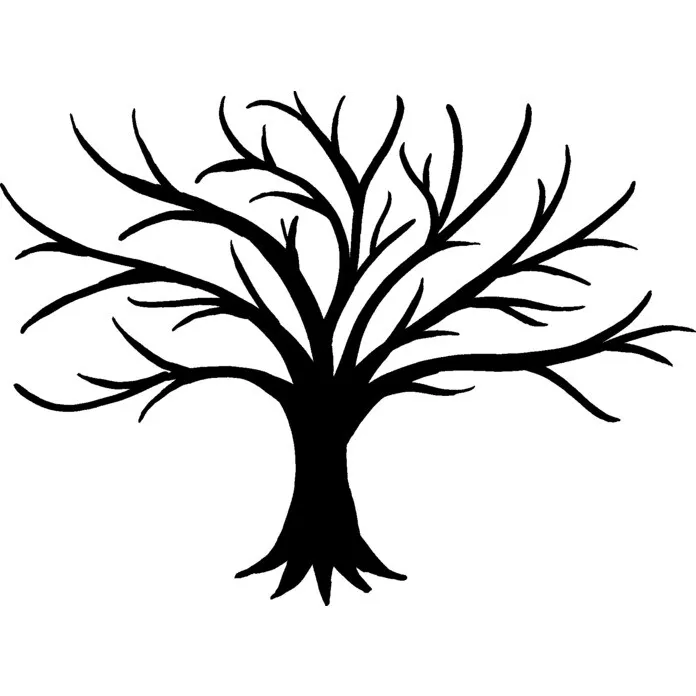 